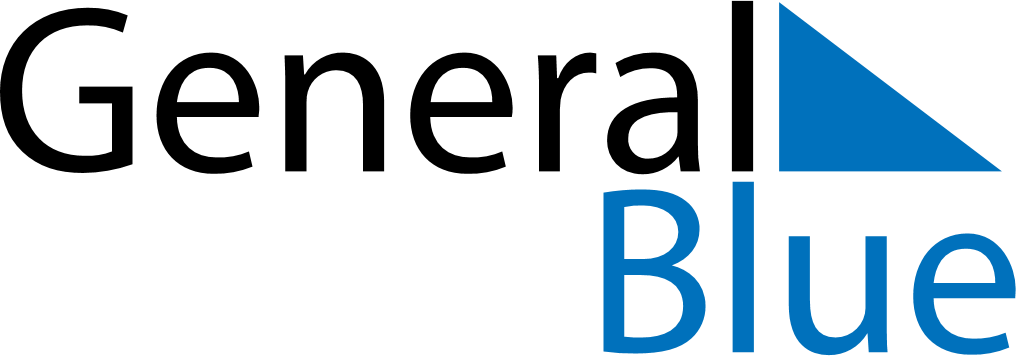 June 2024June 2024June 2024June 2024June 2024June 2024June 2024Trindade, Sao Tome and PrincipeTrindade, Sao Tome and PrincipeTrindade, Sao Tome and PrincipeTrindade, Sao Tome and PrincipeTrindade, Sao Tome and PrincipeTrindade, Sao Tome and PrincipeTrindade, Sao Tome and PrincipeSundayMondayMondayTuesdayWednesdayThursdayFridaySaturday1Sunrise: 5:27 AMSunset: 5:35 PMDaylight: 12 hours and 8 minutes.23345678Sunrise: 5:27 AMSunset: 5:35 PMDaylight: 12 hours and 8 minutes.Sunrise: 5:27 AMSunset: 5:35 PMDaylight: 12 hours and 8 minutes.Sunrise: 5:27 AMSunset: 5:35 PMDaylight: 12 hours and 8 minutes.Sunrise: 5:27 AMSunset: 5:35 PMDaylight: 12 hours and 8 minutes.Sunrise: 5:27 AMSunset: 5:35 PMDaylight: 12 hours and 8 minutes.Sunrise: 5:27 AMSunset: 5:36 PMDaylight: 12 hours and 8 minutes.Sunrise: 5:28 AMSunset: 5:36 PMDaylight: 12 hours and 8 minutes.Sunrise: 5:28 AMSunset: 5:36 PMDaylight: 12 hours and 8 minutes.910101112131415Sunrise: 5:28 AMSunset: 5:36 PMDaylight: 12 hours and 8 minutes.Sunrise: 5:28 AMSunset: 5:36 PMDaylight: 12 hours and 8 minutes.Sunrise: 5:28 AMSunset: 5:36 PMDaylight: 12 hours and 8 minutes.Sunrise: 5:28 AMSunset: 5:37 PMDaylight: 12 hours and 8 minutes.Sunrise: 5:29 AMSunset: 5:37 PMDaylight: 12 hours and 8 minutes.Sunrise: 5:29 AMSunset: 5:37 PMDaylight: 12 hours and 8 minutes.Sunrise: 5:29 AMSunset: 5:37 PMDaylight: 12 hours and 8 minutes.Sunrise: 5:29 AMSunset: 5:37 PMDaylight: 12 hours and 8 minutes.1617171819202122Sunrise: 5:29 AMSunset: 5:38 PMDaylight: 12 hours and 8 minutes.Sunrise: 5:30 AMSunset: 5:38 PMDaylight: 12 hours and 8 minutes.Sunrise: 5:30 AMSunset: 5:38 PMDaylight: 12 hours and 8 minutes.Sunrise: 5:30 AMSunset: 5:38 PMDaylight: 12 hours and 8 minutes.Sunrise: 5:30 AMSunset: 5:38 PMDaylight: 12 hours and 8 minutes.Sunrise: 5:30 AMSunset: 5:39 PMDaylight: 12 hours and 8 minutes.Sunrise: 5:30 AMSunset: 5:39 PMDaylight: 12 hours and 8 minutes.Sunrise: 5:31 AMSunset: 5:39 PMDaylight: 12 hours and 8 minutes.2324242526272829Sunrise: 5:31 AMSunset: 5:39 PMDaylight: 12 hours and 8 minutes.Sunrise: 5:31 AMSunset: 5:39 PMDaylight: 12 hours and 8 minutes.Sunrise: 5:31 AMSunset: 5:39 PMDaylight: 12 hours and 8 minutes.Sunrise: 5:31 AMSunset: 5:40 PMDaylight: 12 hours and 8 minutes.Sunrise: 5:32 AMSunset: 5:40 PMDaylight: 12 hours and 8 minutes.Sunrise: 5:32 AMSunset: 5:40 PMDaylight: 12 hours and 8 minutes.Sunrise: 5:32 AMSunset: 5:40 PMDaylight: 12 hours and 8 minutes.Sunrise: 5:32 AMSunset: 5:40 PMDaylight: 12 hours and 8 minutes.30Sunrise: 5:32 AMSunset: 5:41 PMDaylight: 12 hours and 8 minutes.